English for First Year Students (Сивак О.Б., Ковальчук І.С.)To-do list (список завдань):P. 45 ex. 11 – Read and translate the text. Put 4 questions to the text.P. 45-46 ex. 12, 13, 15	Writing	Write a letter about pros and cons studying online for students. Below you have text about studying online for children.Introduction (Part 1)	What is the topic?Main Body (Parts 2, 3)	What Are the pros/cons? What are the reasons to support them?Conclusion (Part 4)	What is your opinion? 	Speaking	Think about your answers to these questions.Are you a full-time or part-time student?What subject(s) are you studying?Why did you choose this/these subject(s)? Which topic/subject do you find the most difficult/interesting?What do you plan to do when you finish studying?Is there anything else you would like to study in the future?Describe a teacher that had a positive influence on you. You should say:what subject this teacher taughthow long he/she was your teacherwhat positive attributes this teacher hadand explain why you remember this teacher in particular.Work with a partner. Use the words below to talk about student’s life. Comment the quote “Education is the most powerful weapon which you can use to change the world” (Nelson Mandela)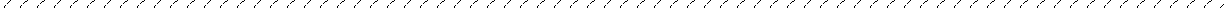 foundation  to pass an exam  to strive to to appreciate  experience  to be proud of smth. higher educational institution to succeed to be engaged in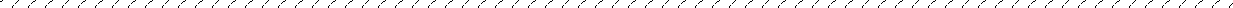 Tell about your attitude towards the following things. Discuss which activities you consider to be difficult and which ones – easy. Compare your answers with those of other students in the class.Example: I find talking about things that don’t interest me boring. I find writing long tests annoying.Imagine you are an editor of the magazine for teenagers and young adults and you are going to publish series of articles about student’s behaviour. The name of the article: "Code of Conduct at Your English Classes". You should consider the parts as follows:For a student it’s forbidden to…For a student it’s allowed to…Students must…I findattending lectures (seminars, classes) taking noteswriting essaysparticipating in group discussions missing classescheating (at exams and tests) taking / failing examinationstranslating from Ukrainian into English and vice versaboring embarrassing confusing exciting annoying worrying amusingchallengingHome projectHome projectHome project